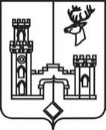 
СОВЕТ НАРОДНЫХ ДЕПУТАТОВРАМОНСКОГО МУНИЦИПАЛЬНОГО РАЙОНАВОРОНЕЖСКОЙ ОБЛАСТИР Е Ш Е Н И Еот 08.12.2020 № 44                  р.п. РамоньО внесении изменений и дополнений в Устав Рамонского муниципального района Воронежской областиВ соответствии с Федеральными законами от 06.10.2003 № 131-ФЗ «Об общих принципах организации местного самоуправления в Российской Федерации», от 21.07.2005 № 97-ФЗ «О государственной регистрации Уставов муниципальных образований», в целях приведения Устава Рамонского муниципального района Воронежской области в соответствие с действующим законодательством, Совет народных депутатов Рамонского   муниципального   района   Воронежской области р е ш и л:1. Внести в Устав Рамонского муниципального района Воронежской области изменения и дополнения согласно приложению.2. Представить настоящее решение в Управление Министерства юстиции Российской Федерации по Воронежской области для государственной регистрации в порядке, установленном федеральным законом.3. Опубликовать настоящее решение в официальном издании органов местного самоуправления Рамонского муниципального района Воронежской области «Муниципальный вестник» после его государственной регистрации.4. Настоящее решение вступает в силу после его опубликования.5.  Контроль исполнения настоящего решения возложить на председателя постоянной комиссии Совета народных депутатов Рамонского муниципального района Воронежской области седьмого созыва по регламенту, депутатской этике и законности Таранцова Ю.И.Приложениек решению Совета народных депутатов Рамонского муниципального района Воронежской областиот 08.12.2020 № 44Изменения и дополнения вУстав Рамонского муниципального районаВоронежской области1. Дополнить часть 1 статьи 9 Устава «Права органов местного самоуправления Рамонского муниципального района на решение вопросов, не отнесённых к вопросам местного значения» пунктом 15 следующего содержания:«15) предоставление сотруднику, замещающему должность участкового уполномоченного полиции, и членам его семьи жилого помещения на период замещения сотрудником указанной должности.»;2. Абзац 1 части 2 статьи 27 Устава «Организация работы Совета народных депутатов Рамонского муниципального района» изложить в новой редакции:«2. По представлению председателя Совета народных депутатов Рамонского муниципального района тайным голосованием избирается заместитель председателя Совета народных депутатов Рамонского муниципального района, исполняющий свои полномочия на непостоянной основе, на срок полномочий Совета народных депутатов Рамонского муниципального района.»;3. Часть 13 статьи 33 Устава «Статус депутата, члена выборного органа местного самоуправления» дополнить следующим абзацем:«Депутату Совета народных депутатов Рамонского муниципального района, осуществляющему депутатскую деятельность без отрыва от основной деятельности, для осуществления своих полномочий гарантируется сохранение места работы (должности) на срок, в совокупности составляющий шесть рабочих дней в месяц.».Глава муниципального района                                 Н.В. ФроловПредседатель Совета народных депутатовмуниципального района                             А.В. Расходчиков